LEESLICENTIE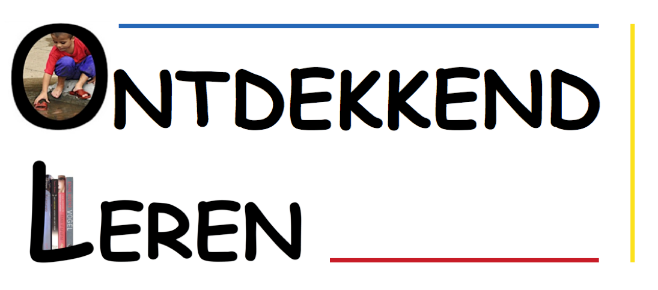 nummer: LE2324_OV-DOe-adres school: info@deontdekking.nlbestanden (zie artikelen 5 en 6): wel/geencontact met andere OLL-scholen: wel/geenDE PARTIJEN:M. van Lezeren, handelingsbevoegd namens De Ontdekking in Boekenborg, voortaan ‘de school’, en dr. Ewald Vervaet, directeur van Ontdekkend Leren te Amsterdam, voortaan ‘OL’,IN AANMERKING NEMENDE:Dat OLL staat voor de leeslijn Ontdekkend Leren Lezen en de negen daarbij horende boeken Klank- en vormspel (handleiding en speelboek) en Zo ontdek ik het lezen! (drie handleidingen en vier werkboeken),	Dat de boeken van OLL niet vrij verkrijgbaar zijn,	Dat een leerling een kind is, dat op de peildatum van 2023-2024 volgens duo.nl/open_onderwijsdata/primair-onderwijs/aantal-leerlingen/leerlingen-onderwijssoort-cluster-leeftijd.jsp bij de school is ingeschreven en	Dat de continuïteit van OLL is gewaarborgd (www.ontdekkendleren.nl/waarborg-continuiteit).VERKLAREN VOOR HET SCHOOLJAAR 2023-2024 ALS VOLGT TE ZIJN OVEREENGEKOMEN:Artikel 1 – Doel van de leeslicentie1.1		De school geeft leesonderwijs met OLL, en wel doordat – telkens in de zin van OLL –1.1.1 	alleen een leerling die klank- en vormrijp is, met het speelboek bij Klank- en vormspel speelt en1.1.2	 	alleen een leerling die leesrijp is, in het werkboek bij Zo ontdek ik het lezen!, deel 1 werkt en ongeveer vier maanden daarna in het werkboek bij Zo ontdek ik het lezen!, deel 2. 1.2		De school maakt kennis met spellingonderwijs op basis van ontdekkend leren; zie verder 3.2 en 6.2.Artikel 2 – Vermenigvuldigings- en kooprechtDe school heeft gedurende dit schooljaar en alleen gedurende dit schooljaar2.1		(bij ‘wel bestanden’) het recht om met de elektronische bestanden van OLL (zie artikel 6) afdrukken voor het onderwijs van haar leerlingen te maken, zolang zij de auteursrechten van OLL beschermt (artikel 7);2.1.1 	de bestanden van de drie leerlingboeken bevatten op alle bladzijdes deze veiligheidsregel: Dit boek is van De Ontdekking in Boekenborg en valt onder een OL-licentie die tot 1 november 2024 geldig is; 25 mei 20232.2		(zowel bij ‘wel bestanden’ als bij ‘geen bestanden’) het recht om vóór 1 juli 2024 OLL voor het onderwijs van haar leerlingen in boekvorm te kopen met een korting van € 3,00 per boek. U bestelt op www.ontdekkendleren.nl/webwinkel-licentiehouders. Na uw bevestiging komt u op een webpagina waar u onder meer bovenstaand licentienummer invult;2.2.1 	deze drie leerlingboeken bevatten op alle bladzijdes deze veiligheidsregel: Dit boek valt onder de lees- of lees- en spellinglicentie die tot 1 november 2024 geldig is, of onder een koopovereenkomstArtikel 3 – Overleg- en begeleidingsrecht3.1		Er is ten minste één evaluatiemoment waar OL het initiatief toe neemt: hoe gaat OLL in de betreffende niveaugroepen, waar loopt de school tegenaan, vooruitzichten voor komend schooljaar, enzovoort?3.2		De school heeft het recht op gratis telefonisch overleg met OL over OLL, tot een maximum van cumulatief twee uur. Namens de school doet een medewerker die deskundig is in OLL, het overleg.3.3		Over de spellingsrijpheidstoetsen bij het proefpakket voor deel 3 (www.ontdekkendleren.nl/oll3-op-proef), dat de school gratis ontvangt, krijgt één medewerker die deskundig is in OLL, gratis telefonische begeleiding met een maximum van cumulatief een uur per schooljaar.3.4		Indien de school wenst dat OL haar voor overleg bezoekt, wordt hierover een tijd afgesproken. De vergoeding bedraagt reisvergoeding (OV, tweede klas) en € 200,00 (exclusief 21% BTW) per contactuur.Artikel 4 – Looptijd en voortzetting4.1		De overeenkomst gaat na ondertekening in en geldt tot 1 november 2024.4.2		De school kan de leeslicentie op elk ogenblik omzetten in de lees- en spellinglicentie.4.3		In mei 2024 vraagt OL de school of ze in het volgende schooljaar weer een leeslicentie wenst of een lees- en spellinglicentie (www.ontdekkendleren.nl/lees-en-spellinglicentie). Als op 10 juni 2024 geen reacties is ontvangen op oll@ontdekkendleren.nl, neemt OL contact met u op.Artikel 5 – Licentiekosten 5.1		Voor dit schooljaar bedragen de licentiekosten € 2,50 (exclusief 21% BTW) per leerling voor de helft van het geschatte totaal aantal (217) leerlingen van de school (= 108,5). Wanneer het precieze aantal leerlingen van dit schooljaar officieel bekend is, wordt dit verrekend. 5.2		Bij 'geen bestanden': licentiekosten (108,5 x € 3,025 =) € 328,12.    5.3		Bij 'wel bestanden': licentiekosten (108,5 x € 3,025 =) € 329,12 + (bestanden) € 50,00 = € 378,12.5.4		De school maakt binnen twee weken na ondertekening op bankrekening NL41RABO03211.44104 het bedrag over ten name van Ontdekkend Leren te Amsterdam, onder vermelding van LE2324-OV-DO. Artikel 6 – De bestanden bij OLL (alleen bij ‘wel bestanden’)6.1		Indien de school een of meer bladzijdes in de leerlingboeken gewijzigd wenst te zien vanwege een gespannenheid met haar levensbeschouwing, overweegt OL voor die school alternatieve bladzijde(s).6.2		Binnen twee weken na ontvangst van het bedrag voor de licentiekosten (artikel 5, lid 5.4) stuurt OL de school via WeTransfer de PDF’s van de zes in artikel 1 genoemde boeken van OLL toe. De school slaat de bestanden goed en veilig op.6.3		Het laden van de bestanden betekent een aanvaarding te meer van de afspraken in deze overeenkomst.6.4		De school verplicht er zich toe om de leerlingboeken van OLL in de aangeleverde vorm aan haar leerlingen en slechts aan haar leerlingen (artikel 2) ter beschikking te stellen en die vorm ook binnen de school te handhaven – met inbegrip van de veiligheidsregel (artikel 2, lid 2.1.1).6.5		Op verzoek stuurt OL de bestanden nog eens toe. De kosten hiervoor bedragen € 75,00.Artikel 7 – Proefpakket (zowel bij ‘wel bestanden’ als bij ‘geen bestanden’)7.1		Binnen twee weken na ontvangst van het bedrag voor de licentiekosten (artikel 5, lid 5.4) stuurt OL de school via WeTransfer het proefpakket voor deel 3 (ontdekkendleren.nl/oll3-op-proef) toe.Artikel 8 – Bescherming auteursrechten8.1		De school verzekert dat ze de auteursrechten van OLL volledig zal beschermen door OLL alleen voor het onderwijs aan haar leerlingen in dit schooljaar te gebruiken en door OLL aan geen enkele andere persoon, school of instelling, ook niet binnen de eigen schoolorganisatie, ter beschikking te stellen – niet als elektronisch bestand, niet als boek, niet als fotokopieën en ook niet anderszins.Artikel 9 – Niet-nakoming9.1		Wanneer OL de PDF’s niet binnen veertien dagen toestuurt (artikel 6, lid 6.2) en er geen overmacht is, stort OL het ontvangen bedrag voor de licentiekosten terug. 9.2		De school verbindt er zich toe om voor elk elektronisch, vermenigvuldigd of gedrukt exemplaar (artikel 2) van OLL dat geheel of gedeeltelijk naar buiten de school wordt verzonden en/of buiten de school wordt gebruikt en/of vermenigvuldigd – dus bij overtreding van artikel 8 – per leerling en per jaar een boete van € 1.000,00 te betalen. Met het oog hierop raadt OL de school aan een leerlingboek in een gesloten circuit beschikbaar te houden als ze er de leerlingen vanaf een scherm mee laat werken.9.3		Bij ernstige schending van de overeenkomst zet OL geëigende gerechtelijke stappen.Artikel 10 – Geschillen10.1		Op deze overeenkomst is het Nederlands Recht van toepassing. Indien een geschil niet in onderling overleg kan worden opgelost neemt de gewone rechter in Amsterdam kennis van het geschil.Aldus overeengekomen en in tweevoud opgemaakt en ondertekend,Boekenborg en Amsterdam, op 25 mei 2023Handtekening van de school 				Handtekening van OL…………………………………………				…………………………………………Ontdekkend Leren     Sajetplein 11  1091 DB Amsterdam     tel: 020-681.2529     info@ontdekkendleren.nlNL41RABO03211.44104   www.ontdekkendleren.nl   KvK Amsterdam 3435.4723   BTW: NL001187213894